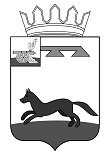 АДМИНИСТРАЦИЯ   МУНИЦИПАЛЬНОГО   ОБРАЗОВАНИЯ«ХИСЛАВИЧСКИЙ   РАЙОН» СМОЛЕНСКОЙ  ОБЛАСТИП О С Т А Н О В Л Е Н И Еот  30  октября  2019 года  № 452Об утверждении плана проверок по муниципальному земельному контролю в отношении юридических лиц и индивидуальных предпринимателей на 2020 год   	Руководствуясь Постановлением Правительства РФ от 30.06.2010 № 489 (ред. от 17.07.2018) «Об утверждении Правил подготовки органами государственного контроля (надзора) и органами муниципального контроля ежегодных планов проведения плановых проверок юридических лиц и индивидуальных предпринимателей», ст. 72 Земельного кодекса Российской Федерации, в соответствии с Положением о муниципальном земельном контроле на территории муниципального образования «Хиславичский район» Смоленской области, утвержденном Решением Хиславичского районного Совета депутатов № 26 от 29.03.2012 года, Административным регламентом по исполнению муниципальной функции «Проведение проверок при осуществлении муниципального земельного контроля на территории муниципального образования «Хиславичский район» Смоленской области», Администрация муниципального образования «Хиславичский район» Смоленской области п о с т а н о в л я е т:1. Утвердить прилагаемый план проверок юридических лиц и индивидуальных предпринимателей по муниципальному земельному контролю на 2020 год на территории муниципального образования «Хиславичский район» Смоленской области.2. Разместить настоящее постановление на сайте муниципального образования «Хиславичский район» Смоленской области.И.п. Главы муниципального образования «Хиславичский район»Смоленской области                                                                     Ю.В. ЕпифановИсп. Л.И. Толстых«_____» ____________ 2019 г.